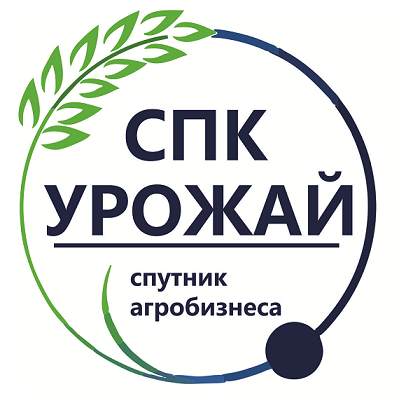 СПК «Урожай»ОГРН 1113850017621ИНН 3812133803, КПП 381201001, Тел.:8-914-000-34-38 e-mail:spk-urojai@mail.ruspk-urojai.ru     Программа вебинара «Обучение фермеров и сельхозтоваропроизводителей компетенциям, необходимым для делегирования кооперативам части функций»Дата проведения:24.12.2020Время проведения: 16:00-17:30Организация: СПК «Урожай»Функции КФХ для делегирования кооперативамОсновные функции КФХ и их значениеПриоритет функций для передачи в СПоКФормы и виды кооперации Механизмы передачи функций кооперативам Что может взять на себя кооператив?Как передать кооперативу часть функцийРиски и их контроль Компетенции фермера для передачи части функций хозяйства в кооперативЛичные компетенции Производственные компетенции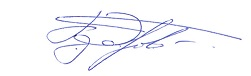 Директор по развитию                                                                     Бухаров Д.Б.                                                   .